             實習生履歷表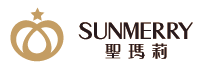   應徵職務：(請填寫欲應徵的職務名稱)基本資料基本資料基本資料基本資料基本資料基本資料基本資料基本資料基本資料基本資料基本資料基本資料基本資料基本資料基本資料姓名姓名英文名英文名請插入近一年內之照片請插入近一年內之照片請插入近一年內之照片性別性別□男    □女□男    □女□男    □女□男    □女婚姻狀況婚姻狀況□未婚   □已婚□未婚   □已婚□未婚   □已婚□未婚   □已婚請插入近一年內之照片請插入近一年內之照片請插入近一年內之照片出生日期出生日期民國   年   月   日民國   年   月   日民國   年   月   日民國   年   月   日原住民身分原住民身分□是    □否□是    □否□是    □否□是    □否請插入近一年內之照片請插入近一年內之照片請插入近一年內之照片身心障礙身分身心障礙身分□否    □是，請說明：□否    □是，請說明：□否    □是，請說明：□否    □是，請說明：□否    □是，請說明：□否    □是，請說明：□否    □是，請說明：□否    □是，請說明：□否    □是，請說明：□否    □是，請說明：請插入近一年內之照片請插入近一年內之照片請插入近一年內之照片體格體格身高：                  體重：身高：                  體重：身高：                  體重：身高：                  體重：身高：                  體重：身高：                  體重：身高：                  體重：身高：                  體重：身高：                  體重：身高：                  體重：請插入近一年內之照片請插入近一年內之照片請插入近一年內之照片身心狀況身心狀況身體或心理有無疾病或特殊狀況：□無  □有，請說明：身體或心理有無疾病或特殊狀況：□無  □有，請說明：身體或心理有無疾病或特殊狀況：□無  □有，請說明：身體或心理有無疾病或特殊狀況：□無  □有，請說明：身體或心理有無疾病或特殊狀況：□無  □有，請說明：身體或心理有無疾病或特殊狀況：□無  □有，請說明：身體或心理有無疾病或特殊狀況：□無  □有，請說明：身體或心理有無疾病或特殊狀況：□無  □有，請說明：身體或心理有無疾病或特殊狀況：□無  □有，請說明：身體或心理有無疾病或特殊狀況：□無  □有，請說明：身體或心理有無疾病或特殊狀況：□無  □有，請說明：身體或心理有無疾病或特殊狀況：□無  □有，請說明：身體或心理有無疾病或特殊狀況：□無  □有，請說明：兵役(女性免)兵役(女性免)□役畢，服役期間：                 □免役，原因：□役畢，服役期間：                 □免役，原因：□役畢，服役期間：                 □免役，原因：□役畢，服役期間：                 □免役，原因：□役畢，服役期間：                 □免役，原因：□役畢，服役期間：                 □免役，原因：□役畢，服役期間：                 □免役，原因：□役畢，服役期間：                 □免役，原因：□役畢，服役期間：                 □免役，原因：□役畢，服役期間：                 □免役，原因：□役畢，服役期間：                 □免役，原因：□役畢，服役期間：                 □免役，原因：□役畢，服役期間：                 □免役，原因：通訊電話通訊電話市話：                     行動：市話：                     行動：市話：                     行動：市話：                     行動：市話：                     行動：市話：                     行動：市話：                     行動：市話：                     行動：市話：                     行動：市話：                     行動：市話：                     行動：市話：                     行動：市話：                     行動：電子郵件(Email)電子郵件(Email)戶籍地址戶籍地址通訊地址通訊地址學歷(最高及次高)學歷(最高及次高)學歷(最高及次高)學歷(最高及次高)學歷(最高及次高)學歷(最高及次高)學歷(最高及次高)學歷(最高及次高)學歷(最高及次高)學歷(最高及次高)學歷(最高及次高)學歷(最高及次高)學歷(最高及次高)學歷(最高及次高)學歷(最高及次高)學校名稱學校名稱學校名稱科 系科 系科 系科 系科 系科 系修業期間畢肄業畢肄業畢肄業備註備註工作經歷(含工讀的工作經驗)工作經歷(含工讀的工作經驗)工作經歷(含工讀的工作經驗)工作經歷(含工讀的工作經驗)工作經歷(含工讀的工作經驗)工作經歷(含工讀的工作經驗)工作經歷(含工讀的工作經驗)工作經歷(含工讀的工作經驗)工作經歷(含工讀的工作經驗)工作經歷(含工讀的工作經驗)工作經歷(含工讀的工作經驗)工作經歷(含工讀的工作經驗)工作經歷(含工讀的工作經驗)工作經歷(含工讀的工作經驗)工作經歷(含工讀的工作經驗)公司名稱公司名稱部 門部 門部 門部 門職 稱職 稱起訖期間起訖期間薪資薪資薪資離職原因離職原因專業證照專業證照專業證照專業證照專業證照專業證照專業證照專業證照專業證照專業證照專業證照專業證照專業證照專業證照專業證照名稱名稱名稱名稱名稱發照機構發照機構發照機構發照機構取得日取得日取得日有無證書有無證書有無證書□有    □無□有    □無□有    □無□有    □無□有    □無□有    □無語言能力語言能力語言能力語言能力語言能力語言能力語言能力語言能力語言能力語言能力語言能力語言能力語言能力語言能力語言能力□台語(□流利 □中等 □略通)□英語(□流利 □中等 □略通)，是否有資格檢定 □有，檢定名稱和等級：        □無□日語(□流利 □中等 □略通)，是否有資格檢定 □有，檢定名稱和等級：        □無□韓語(□流利 □中等 □略通)，是否有資格檢定 □有，檢定名稱和等級：        □無□其他：□台語(□流利 □中等 □略通)□英語(□流利 □中等 □略通)，是否有資格檢定 □有，檢定名稱和等級：        □無□日語(□流利 □中等 □略通)，是否有資格檢定 □有，檢定名稱和等級：        □無□韓語(□流利 □中等 □略通)，是否有資格檢定 □有，檢定名稱和等級：        □無□其他：□台語(□流利 □中等 □略通)□英語(□流利 □中等 □略通)，是否有資格檢定 □有，檢定名稱和等級：        □無□日語(□流利 □中等 □略通)，是否有資格檢定 □有，檢定名稱和等級：        □無□韓語(□流利 □中等 □略通)，是否有資格檢定 □有，檢定名稱和等級：        □無□其他：□台語(□流利 □中等 □略通)□英語(□流利 □中等 □略通)，是否有資格檢定 □有，檢定名稱和等級：        □無□日語(□流利 □中等 □略通)，是否有資格檢定 □有，檢定名稱和等級：        □無□韓語(□流利 □中等 □略通)，是否有資格檢定 □有，檢定名稱和等級：        □無□其他：□台語(□流利 □中等 □略通)□英語(□流利 □中等 □略通)，是否有資格檢定 □有，檢定名稱和等級：        □無□日語(□流利 □中等 □略通)，是否有資格檢定 □有，檢定名稱和等級：        □無□韓語(□流利 □中等 □略通)，是否有資格檢定 □有，檢定名稱和等級：        □無□其他：□台語(□流利 □中等 □略通)□英語(□流利 □中等 □略通)，是否有資格檢定 □有，檢定名稱和等級：        □無□日語(□流利 □中等 □略通)，是否有資格檢定 □有，檢定名稱和等級：        □無□韓語(□流利 □中等 □略通)，是否有資格檢定 □有，檢定名稱和等級：        □無□其他：□台語(□流利 □中等 □略通)□英語(□流利 □中等 □略通)，是否有資格檢定 □有，檢定名稱和等級：        □無□日語(□流利 □中等 □略通)，是否有資格檢定 □有，檢定名稱和等級：        □無□韓語(□流利 □中等 □略通)，是否有資格檢定 □有，檢定名稱和等級：        □無□其他：□台語(□流利 □中等 □略通)□英語(□流利 □中等 □略通)，是否有資格檢定 □有，檢定名稱和等級：        □無□日語(□流利 □中等 □略通)，是否有資格檢定 □有，檢定名稱和等級：        □無□韓語(□流利 □中等 □略通)，是否有資格檢定 □有，檢定名稱和等級：        □無□其他：□台語(□流利 □中等 □略通)□英語(□流利 □中等 □略通)，是否有資格檢定 □有，檢定名稱和等級：        □無□日語(□流利 □中等 □略通)，是否有資格檢定 □有，檢定名稱和等級：        □無□韓語(□流利 □中等 □略通)，是否有資格檢定 □有，檢定名稱和等級：        □無□其他：□台語(□流利 □中等 □略通)□英語(□流利 □中等 □略通)，是否有資格檢定 □有，檢定名稱和等級：        □無□日語(□流利 □中等 □略通)，是否有資格檢定 □有，檢定名稱和等級：        □無□韓語(□流利 □中等 □略通)，是否有資格檢定 □有，檢定名稱和等級：        □無□其他：□台語(□流利 □中等 □略通)□英語(□流利 □中等 □略通)，是否有資格檢定 □有，檢定名稱和等級：        □無□日語(□流利 □中等 □略通)，是否有資格檢定 □有，檢定名稱和等級：        □無□韓語(□流利 □中等 □略通)，是否有資格檢定 □有，檢定名稱和等級：        □無□其他：□台語(□流利 □中等 □略通)□英語(□流利 □中等 □略通)，是否有資格檢定 □有，檢定名稱和等級：        □無□日語(□流利 □中等 □略通)，是否有資格檢定 □有，檢定名稱和等級：        □無□韓語(□流利 □中等 □略通)，是否有資格檢定 □有，檢定名稱和等級：        □無□其他：□台語(□流利 □中等 □略通)□英語(□流利 □中等 □略通)，是否有資格檢定 □有，檢定名稱和等級：        □無□日語(□流利 □中等 □略通)，是否有資格檢定 □有，檢定名稱和等級：        □無□韓語(□流利 □中等 □略通)，是否有資格檢定 □有，檢定名稱和等級：        □無□其他：□台語(□流利 □中等 □略通)□英語(□流利 □中等 □略通)，是否有資格檢定 □有，檢定名稱和等級：        □無□日語(□流利 □中等 □略通)，是否有資格檢定 □有，檢定名稱和等級：        □無□韓語(□流利 □中等 □略通)，是否有資格檢定 □有，檢定名稱和等級：        □無□其他：□台語(□流利 □中等 □略通)□英語(□流利 □中等 □略通)，是否有資格檢定 □有，檢定名稱和等級：        □無□日語(□流利 □中等 □略通)，是否有資格檢定 □有，檢定名稱和等級：        □無□韓語(□流利 □中等 □略通)，是否有資格檢定 □有，檢定名稱和等級：        □無□其他：家庭狀況家庭狀況家庭狀況家庭狀況家庭狀況家庭狀況家庭狀況家庭狀況家庭狀況家庭狀況家庭狀況家庭狀況家庭狀況家庭狀況家庭狀況稱謂姓名姓名姓名年齡職業職業稱謂稱謂姓名姓名年齡年齡年齡職業駕照與交通工具駕照與交通工具駕照與交通工具駕照與交通工具駕照與交通工具駕照與交通工具駕照與交通工具駕照與交通工具駕照與交通工具駕照與交通工具駕照與交通工具駕照與交通工具駕照與交通工具駕照與交通工具駕照與交通工具機車駕照：□有  □無，機車：□有  □無汽車駕照：□有  □無，汽車：□有  □無其他：機車駕照：□有  □無，機車：□有  □無汽車駕照：□有  □無，汽車：□有  □無其他：機車駕照：□有  □無，機車：□有  □無汽車駕照：□有  □無，汽車：□有  □無其他：機車駕照：□有  □無，機車：□有  □無汽車駕照：□有  □無，汽車：□有  □無其他：機車駕照：□有  □無，機車：□有  □無汽車駕照：□有  □無，汽車：□有  □無其他：機車駕照：□有  □無，機車：□有  □無汽車駕照：□有  □無，汽車：□有  □無其他：機車駕照：□有  □無，機車：□有  □無汽車駕照：□有  □無，汽車：□有  □無其他：機車駕照：□有  □無，機車：□有  □無汽車駕照：□有  □無，汽車：□有  □無其他：機車駕照：□有  □無，機車：□有  □無汽車駕照：□有  □無，汽車：□有  □無其他：機車駕照：□有  □無，機車：□有  □無汽車駕照：□有  □無，汽車：□有  □無其他：機車駕照：□有  □無，機車：□有  □無汽車駕照：□有  □無，汽車：□有  □無其他：機車駕照：□有  □無，機車：□有  □無汽車駕照：□有  □無，汽車：□有  □無其他：機車駕照：□有  □無，機車：□有  □無汽車駕照：□有  □無，汽車：□有  □無其他：機車駕照：□有  □無，機車：□有  □無汽車駕照：□有  □無，汽車：□有  □無其他：機車駕照：□有  □無，機車：□有  □無汽車駕照：□有  □無，汽車：□有  □無其他：有意願的門市 (請依照自己意願排名)有意願的門市 (請依照自己意願排名)有意願的門市 (請依照自己意願排名)有意願的門市 (請依照自己意願排名)有意願的門市 (請依照自己意願排名)有意願的門市 (請依照自己意願排名)有意願的門市 (請依照自己意願排名)有意願的門市 (請依照自己意願排名)有意願的門市 (請依照自己意願排名)有意願的門市 (請依照自己意願排名)有意願的門市 (請依照自己意願排名)有意願的門市 (請依照自己意願排名)有意願的門市 (請依照自己意願排名)有意願的門市 (請依照自己意願排名)有意願的門市 (請依照自己意願排名)1___________    2___________    3___________    4___________    5___________1___________    2___________    3___________    4___________    5___________1___________    2___________    3___________    4___________    5___________1___________    2___________    3___________    4___________    5___________1___________    2___________    3___________    4___________    5___________1___________    2___________    3___________    4___________    5___________1___________    2___________    3___________    4___________    5___________1___________    2___________    3___________    4___________    5___________1___________    2___________    3___________    4___________    5___________1___________    2___________    3___________    4___________    5___________1___________    2___________    3___________    4___________    5___________1___________    2___________    3___________    4___________    5___________1___________    2___________    3___________    4___________    5___________1___________    2___________    3___________    4___________    5___________1___________    2___________    3___________    4___________    5___________推薦人(請填寫過去工作中之主管或學校老師)推薦人(請填寫過去工作中之主管或學校老師)推薦人(請填寫過去工作中之主管或學校老師)推薦人(請填寫過去工作中之主管或學校老師)推薦人(請填寫過去工作中之主管或學校老師)推薦人(請填寫過去工作中之主管或學校老師)推薦人(請填寫過去工作中之主管或學校老師)推薦人(請填寫過去工作中之主管或學校老師)推薦人(請填寫過去工作中之主管或學校老師)推薦人(請填寫過去工作中之主管或學校老師)推薦人(請填寫過去工作中之主管或學校老師)推薦人(請填寫過去工作中之主管或學校老師)推薦人(請填寫過去工作中之主管或學校老師)推薦人(請填寫過去工作中之主管或學校老師)推薦人(請填寫過去工作中之主管或學校老師)關係關係姓名姓名姓名姓名服務單位服務單位部門&職稱部門&職稱部門&職稱部門&職稱聯絡電話聯絡電話聯絡電話   本人________________同意歐立食品股份有限公司(以下稱公司)及其所屬關係企業於本人服務期間內，   對於本人相關個人資料之使用，於公司業務經營、運作管理之內外部關係上，允諾公司在遵守並符合個人資料保護法之相關規定下，正當使用本人之個人資料，本人並保證於在職期間，遵守公司個人資料使用保護規範，如因違反規定而使用他人個人資料，致他人受有損害，本人應負損害賠償責任。此致歐立食品股份有限公司   本人________________同意歐立食品股份有限公司(以下稱公司)及其所屬關係企業於本人服務期間內，   對於本人相關個人資料之使用，於公司業務經營、運作管理之內外部關係上，允諾公司在遵守並符合個人資料保護法之相關規定下，正當使用本人之個人資料，本人並保證於在職期間，遵守公司個人資料使用保護規範，如因違反規定而使用他人個人資料，致他人受有損害，本人應負損害賠償責任。此致歐立食品股份有限公司   本人________________同意歐立食品股份有限公司(以下稱公司)及其所屬關係企業於本人服務期間內，   對於本人相關個人資料之使用，於公司業務經營、運作管理之內外部關係上，允諾公司在遵守並符合個人資料保護法之相關規定下，正當使用本人之個人資料，本人並保證於在職期間，遵守公司個人資料使用保護規範，如因違反規定而使用他人個人資料，致他人受有損害，本人應負損害賠償責任。此致歐立食品股份有限公司   本人________________同意歐立食品股份有限公司(以下稱公司)及其所屬關係企業於本人服務期間內，   對於本人相關個人資料之使用，於公司業務經營、運作管理之內外部關係上，允諾公司在遵守並符合個人資料保護法之相關規定下，正當使用本人之個人資料，本人並保證於在職期間，遵守公司個人資料使用保護規範，如因違反規定而使用他人個人資料，致他人受有損害，本人應負損害賠償責任。此致歐立食品股份有限公司   本人________________同意歐立食品股份有限公司(以下稱公司)及其所屬關係企業於本人服務期間內，   對於本人相關個人資料之使用，於公司業務經營、運作管理之內外部關係上，允諾公司在遵守並符合個人資料保護法之相關規定下，正當使用本人之個人資料，本人並保證於在職期間，遵守公司個人資料使用保護規範，如因違反規定而使用他人個人資料，致他人受有損害，本人應負損害賠償責任。此致歐立食品股份有限公司   本人________________同意歐立食品股份有限公司(以下稱公司)及其所屬關係企業於本人服務期間內，   對於本人相關個人資料之使用，於公司業務經營、運作管理之內外部關係上，允諾公司在遵守並符合個人資料保護法之相關規定下，正當使用本人之個人資料，本人並保證於在職期間，遵守公司個人資料使用保護規範，如因違反規定而使用他人個人資料，致他人受有損害，本人應負損害賠償責任。此致歐立食品股份有限公司   本人________________同意歐立食品股份有限公司(以下稱公司)及其所屬關係企業於本人服務期間內，   對於本人相關個人資料之使用，於公司業務經營、運作管理之內外部關係上，允諾公司在遵守並符合個人資料保護法之相關規定下，正當使用本人之個人資料，本人並保證於在職期間，遵守公司個人資料使用保護規範，如因違反規定而使用他人個人資料，致他人受有損害，本人應負損害賠償責任。此致歐立食品股份有限公司   本人________________同意歐立食品股份有限公司(以下稱公司)及其所屬關係企業於本人服務期間內，   對於本人相關個人資料之使用，於公司業務經營、運作管理之內外部關係上，允諾公司在遵守並符合個人資料保護法之相關規定下，正當使用本人之個人資料，本人並保證於在職期間，遵守公司個人資料使用保護規範，如因違反規定而使用他人個人資料，致他人受有損害，本人應負損害賠償責任。此致歐立食品股份有限公司   本人________________同意歐立食品股份有限公司(以下稱公司)及其所屬關係企業於本人服務期間內，   對於本人相關個人資料之使用，於公司業務經營、運作管理之內外部關係上，允諾公司在遵守並符合個人資料保護法之相關規定下，正當使用本人之個人資料，本人並保證於在職期間，遵守公司個人資料使用保護規範，如因違反規定而使用他人個人資料，致他人受有損害，本人應負損害賠償責任。此致歐立食品股份有限公司   本人________________同意歐立食品股份有限公司(以下稱公司)及其所屬關係企業於本人服務期間內，   對於本人相關個人資料之使用，於公司業務經營、運作管理之內外部關係上，允諾公司在遵守並符合個人資料保護法之相關規定下，正當使用本人之個人資料，本人並保證於在職期間，遵守公司個人資料使用保護規範，如因違反規定而使用他人個人資料，致他人受有損害，本人應負損害賠償責任。此致歐立食品股份有限公司   本人________________同意歐立食品股份有限公司(以下稱公司)及其所屬關係企業於本人服務期間內，   對於本人相關個人資料之使用，於公司業務經營、運作管理之內外部關係上，允諾公司在遵守並符合個人資料保護法之相關規定下，正當使用本人之個人資料，本人並保證於在職期間，遵守公司個人資料使用保護規範，如因違反規定而使用他人個人資料，致他人受有損害，本人應負損害賠償責任。此致歐立食品股份有限公司   本人________________同意歐立食品股份有限公司(以下稱公司)及其所屬關係企業於本人服務期間內，   對於本人相關個人資料之使用，於公司業務經營、運作管理之內外部關係上，允諾公司在遵守並符合個人資料保護法之相關規定下，正當使用本人之個人資料，本人並保證於在職期間，遵守公司個人資料使用保護規範，如因違反規定而使用他人個人資料，致他人受有損害，本人應負損害賠償責任。此致歐立食品股份有限公司   本人________________同意歐立食品股份有限公司(以下稱公司)及其所屬關係企業於本人服務期間內，   對於本人相關個人資料之使用，於公司業務經營、運作管理之內外部關係上，允諾公司在遵守並符合個人資料保護法之相關規定下，正當使用本人之個人資料，本人並保證於在職期間，遵守公司個人資料使用保護規範，如因違反規定而使用他人個人資料，致他人受有損害，本人應負損害賠償責任。此致歐立食品股份有限公司   本人________________同意歐立食品股份有限公司(以下稱公司)及其所屬關係企業於本人服務期間內，   對於本人相關個人資料之使用，於公司業務經營、運作管理之內外部關係上，允諾公司在遵守並符合個人資料保護法之相關規定下，正當使用本人之個人資料，本人並保證於在職期間，遵守公司個人資料使用保護規範，如因違反規定而使用他人個人資料，致他人受有損害，本人應負損害賠償責任。此致歐立食品股份有限公司   本人________________同意歐立食品股份有限公司(以下稱公司)及其所屬關係企業於本人服務期間內，   對於本人相關個人資料之使用，於公司業務經營、運作管理之內外部關係上，允諾公司在遵守並符合個人資料保護法之相關規定下，正當使用本人之個人資料，本人並保證於在職期間，遵守公司個人資料使用保護規範，如因違反規定而使用他人個人資料，致他人受有損害，本人應負損害賠償責任。此致歐立食品股份有限公司以上所填資料皆屬事實，如有虛擬造假之情況，本人願無條件接受免職處分。應徵者簽名：__________________   日期：_________年________月________日以上所填資料皆屬事實，如有虛擬造假之情況，本人願無條件接受免職處分。應徵者簽名：__________________   日期：_________年________月________日以上所填資料皆屬事實，如有虛擬造假之情況，本人願無條件接受免職處分。應徵者簽名：__________________   日期：_________年________月________日以上所填資料皆屬事實，如有虛擬造假之情況，本人願無條件接受免職處分。應徵者簽名：__________________   日期：_________年________月________日以上所填資料皆屬事實，如有虛擬造假之情況，本人願無條件接受免職處分。應徵者簽名：__________________   日期：_________年________月________日以上所填資料皆屬事實，如有虛擬造假之情況，本人願無條件接受免職處分。應徵者簽名：__________________   日期：_________年________月________日以上所填資料皆屬事實，如有虛擬造假之情況，本人願無條件接受免職處分。應徵者簽名：__________________   日期：_________年________月________日以上所填資料皆屬事實，如有虛擬造假之情況，本人願無條件接受免職處分。應徵者簽名：__________________   日期：_________年________月________日以上所填資料皆屬事實，如有虛擬造假之情況，本人願無條件接受免職處分。應徵者簽名：__________________   日期：_________年________月________日以上所填資料皆屬事實，如有虛擬造假之情況，本人願無條件接受免職處分。應徵者簽名：__________________   日期：_________年________月________日以上所填資料皆屬事實，如有虛擬造假之情況，本人願無條件接受免職處分。應徵者簽名：__________________   日期：_________年________月________日以上所填資料皆屬事實，如有虛擬造假之情況，本人願無條件接受免職處分。應徵者簽名：__________________   日期：_________年________月________日以上所填資料皆屬事實，如有虛擬造假之情況，本人願無條件接受免職處分。應徵者簽名：__________________   日期：_________年________月________日以上所填資料皆屬事實，如有虛擬造假之情況，本人願無條件接受免職處分。應徵者簽名：__________________   日期：_________年________月________日以上所填資料皆屬事實，如有虛擬造假之情況，本人願無條件接受免職處分。應徵者簽名：__________________   日期：_________年________月________日